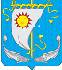 АДМИНИСТРАЦИЯ СЕЛЬСКОГО ПОСЕЛЕНИЯ «АНДЕГСКИЙ  СЕЛЬСОВЕТ»ЗАПОЛЯРНОГО РАЙОНАНЕНЕЦКОГО АВТОНОМНОГО ОКРУГАПОСТАНОВЛЕНИЕот 01.03. 2023  № 11д. Андег, НАООб утверждении  Положения об эвакуационнойкомиссии администрации Сельского поселения «Андегский сельсовет»» Заполярного района Ненецкого автономного округаВ соответствии с Федеральными законами «О гражданской обороне» от 12.02.1998 № 28-ФЗ, «Об общих принципах организации местного самоуправления в Российской Федерации» от 06.10.2003 N 131-ФЗ, Администрация Сельского поселения «Андегский сельсовет» Заполярного района Ненецкого автономного округа постановляет:1. Утвердить Положение об эвакуационной комиссии Администрации Сельского поселения «Андегский сельсовет» Заполярного района Ненецкого автономного округа.2. Установить, что персональный состав эвакуационной комиссии утверждается распоряжением главы Сельского поселения «Андегский сельсовет» Заполярного района Ненецкого автономного округа.3. Настоящее Постановление вступает в силу после его официального опубликования (обнародования).Глава Сельского поселения «Андегский  сельсовет» ЗР НАО:                                                   В.Ф. АбакумоваУтвержденопостановлением главы Сельского поселения «Андегский сельсовет» ЗР НАОот 01.03.2023 № 11ПОЛОЖЕНИЕОБ ЭВАКУАЦИОННОЙ КОМИССИИ АДМИНИСТРАЦИИ СЕЛЬСКОГО ПОСЕЛЕНИЯ «АНДЕГСКИЙ СЕЛЬСОВЕТ» ЗАПОЛЯРНОГО РАЙОНА НЕНЕЦКОГО АВТОНОМНОГО ОКРУГА1. Общие положения1.1. Настоящее положение, разработанное в соответствии с Федеральным законом от 12.02.98 № 28-ФЗ «О гражданской обороне», Постановлением Правительства РФ от 22.06.2004 № 303 «О порядке эвакуации населения, материальных и культурных ценностей в безопасные районы», определяет порядок создания эвакуационной комиссии Администрации Сельского поселения «Андегский сельсовет» ЗР НАО  и организацию ее работы по проведению мероприятий по подготовке к эвакуации населения сельского поселения, материальных и культурных ценностей муниципальной собственности в безопасные районы при чрезвычайных ситуациях и в военное время.1.2. Эвакуация проводится по указу Президента Российской Федерации или по его поручению по распоряжению председателя Правительства Российской Федерации. В отдельных случаях, требующих принятия немедленного решения, - по решению руководителей гражданской обороны субъектов Российской Федерации.1.3. Общее руководство проведением мероприятий по подготовке к эвакуации населения Сельского поселения «Андегский сельсовет» ЗР НАО  материальных и культурных ценностей в безопасные районы при чрезвычайных ситуациях и в военное время осуществляет глава Сельского поселения «Андегский сельсовет» ЗР НАО  через эвакуационную комиссию.1.4. Эвакуационная комиссия Сельского поселения «Андегский сельсовет» ЗР НАО  (далее - комиссия) образована в целях организации проведения мероприятий по подготовке к эвакуации населения, материальных и культурных ценностей в безопасные районы и ее всестороннего обеспечения в пределах границ Сельского поселения «Андегский сельсовет» ЗР НАО.1.5. На комиссию возлагается обеспечение согласованности действий структурных подразделений Администрации Сельского поселения «Андегский сельсовет» ЗР НАО,  предприятий, организаций и учреждений, расположенных на территории Сельского поселения «Андегский сельсовет» ЗР НАО, независимо от форм собственности и ведомственной принадлежности, привлекаемых для проведения эвакуационных мероприятий.1.6. Полномочия и права комиссии определяются настоящим Положением.1.7. В своей деятельности комиссия руководствуется законами Российской Федерации и Ненецкого автономного округа, указами Президента Российской Федерации, постановлениями и распоряжениями Правительства Российской Федерации, главы Администрации НАО, постановлениями и распоряжениями главы Сельского поселения «Андегский сельсовет» ЗР НАО, настоящим Положением и другими нормативными правовыми актами по вопросам эвакуации населения, материальных и культурных ценностей в безопасные районы.1.8. Возложенные задачи комиссия решает во взаимодействии с эвакуационной комиссией НАО, органами военного управления и внутренних дел.2. Создание комиссии2.1. Председатель комиссии назначается из числа заместителей главы Сельского поселения «Андегский сельсовет» ЗР НАО.2.2. Персональный состав комиссии утверждается распоряжением главы Сельского поселения «Андегский сельсовет» ЗР НАО по представлению председателя эвакуационной комиссии.2.3. В состав комиссии включаются лица из числа руководящего состава структурных подразделений Администрации Сельского поселения «Андегский сельсовет» ЗР НАО, не подлежащие призыву на военную службу по мобилизации.2.4. Эвакуационная комиссия Администрации Сельского поселения «Андегский сельсовет» ЗР НАО организационно состоит из следующих рабочих групп:- группа планирования и управления эвакуацией;- группа дорожного и транспортного обеспечения;- группа первоочередного жизнеобеспечения;- группа связи, оповещения и информационного обеспечения;- группа учета эвакуации населения;- группа учета эвакуации материальных и культурных ценностей.2.5. Функциональные обязанности членов комиссии определяются председателем эвакуационной комиссии.3. Задачи комиссии3.1. В соответствии с предназначением основными задачами эвакуационной комиссии являются:- разработка плана проведения мероприятий по подготовке к эвакуации населения, материальных и культурных ценностей в безопасные районы;- осуществление контроля за планированием эвакуационных мероприятий в подведомственных Администрации Сельского поселения «Андегский сельсовет» ЗРНАО организациях;- организация и контроль подготовки и проведения эвакуации населения, материальных и культурных ценностей.3.2. На рабочие группы эвакуационной комиссии возлагается выполнение следующих задач:3.2.1. Группа планирования и управления эвакуацией - разработка и уточнение плана эвакуации населения Сельского поселения «Андегский сельсовет» ЗР НАО  определение количества и мест размещения сборных эвакуационных пунктов на территории Сельского поселения «Андегский сельсовет» ЗР НАО  координация действия рабочих групп эвакуационной комиссии, организация обучения членов комиссии, осуществление контроля за приведением в готовность эвакуационных органов, выполнением плана эвакуации и мероприятий всестороннего обеспечения эвакуации.3.2.2. Группа дорожного и транспортного обеспечения - организация использования транспортных средств, предназначенных для эвакуационных перевозок населения Сельского поселения «Андегский сельсовет» ЗР НАО и управление эвакуационными перевозками; организация и руководство работами по переоборудованию грузового транспорта для перевозки населения, ремонту привлекаемых транспортных средств, поддержанию дорог и путей на маршрутах эвакуации в проезжем состоянии.3.2.3. Группа первоочередного жизнеобеспечения - организация инженерного обеспечения, охраны общественного порядка на сборных эвакуационных пунктах, пунктах посадки и маршрутах движения, снабжения эвакуируемого населения товарами первой необходимости, медицинского обеспечения эвакуируемых.3.2.4. Группа связи, оповещения и информационного обеспечения - разработка схемы организации связи при проведении эвакуационных мероприятий и организация устойчивой связи между эвакуационными органами; организация оповещения членов эвакуационной комиссии и информационного обеспечения эвакуационных мероприятий.3.2.5. Группа учета эвакуации населения - учет населения, подлежащего эвакуации, с разбивкой по категориям, учет нетрудоспособного и не занятого в сфере производства населения, подлежащего частичной эвакуации; определение потребности транспортных средств для эвакуации населения; анализ представляемых данных о ходе рассредоточения и эвакуации, их обобщение и представление донесений в эвакуационную комиссию НАО; ведение почасовых графиков частичной и общей эвакуации; контроль проведения рассредоточения; контроль прибытия эвакуированного населения в установленные районы загородной зоны.3.2.6. Группа учета эвакуации материальных и культурных ценностей - учет и проведение экспертной оценки материальных и культурных ценностей муниципальной собственности, подлежащих эвакуации; определение потребности транспортных средств для эвакуации материальных и культурных ценностей; организация и контроль проведения эвакуации материальных и культурных ценностей муниципальных организаций и их размещения.3.3. Основными задачами постоянно действующего рабочего органа эвакуационной комиссии Администрации Сельского поселения «Андегский сельсовет» ЗР НАО являются:- разработка и ежегодное уточнение плана эвакуации населения, материальных и культурных ценностей Сельского поселения «Андегский сельсовет» ЗР НАО - контроль выполнения постановлений, распоряжений главы Сельского поселения «Андегский сельсовет» ЗР НАО по вопросам подготовки и проведения эвакуационных мероприятий, реализация решений эвакуационной комиссии Сельского поселения «Андегский сельсовет» ЗР НАО руководителями организаций, расположенных на территории поселения;- организация взаимодействия с органами военного управления и органами внутренних дел;- методическое руководство разработкой планов всестороннего обеспечения эвакуационных мероприятий.4. Функции комиссии4.1. В зависимости от состояния готовности гражданской обороны эвакуационная комиссия Сельского поселения «Андегский сельсовет» ЗР НАО выполняет свои функции в режимах: повседневной деятельности в мирное время, перевода гражданской обороны в высшие степени готовности и проведения эвакуации населения, материальных и культурных ценностей.4.2. Функции комиссии в режиме повседневной деятельности в мирное время:- разработка плана мероприятий по подготовке к эвакуации населения, материальных и культурных ценностей (далее - план эвакуации) и ежегодное его уточнение;- разработка совместно со структурными подразделениями Администрации Сельского поселения «Андегский сельсовет» ЗР НАО, привлекаемыми для обеспечения проведения мероприятий ГО, планов всестороннего обеспечения эвакуации и мероприятий по освоению безопасных районов размещения эвакуированного населения;- контроль создания, комплектования и подготовки эвакуационных органов, создаваемых на территории Сельского поселения «Андегский сельсовет» ЗР НАО - подготовка предложений по количеству и выбору мест дислокации сборных эвакуационных пунктов (далее - СЭП) для рассмотрения на суженном заседании при главе Сельского поселения «Андегский сельсовет» ЗР НАО - контроль планирования эвакуации в муниципальных учреждениях и организациях;- подготовка предложений в эвакуационную комиссию Ненецкого автономного округа по планированию мероприятий по подготовке к эвакуации населения, материальных и культурных ценностей на территории Сельского поселения «Андегский сельсовет» ЗР НАО - участие в учениях гражданской обороны с целью проверки реальности разрабатываемых планов и приобретения практических навыков по организации проведения эвакуационных мероприятий;- проведение проверок готовности эвакуационных органов Сельского поселения «Андегский сельсовет» ЗР НАО - разработка документации эвакуационной комиссии;- организация взаимодействия с эвакуационной комиссией НАО, органами военного управления и органами внутренних дел.Рабочий орган в режиме повседневной деятельности эвакуационной комиссии выполняет ее функции по вопросам планирования мероприятий по подготовке к эвакуации населения, материальных и культурных ценностей в безопасные районы, представления отчетных документов по вопросам подготовки эвакуации.4.3. Функции комиссии в режиме приведения гражданской обороны в высшую степень готовности:- проверка готовности средств связи и оповещения;- контроль приведения в готовность эвакуационных органов Сельского поселения «Андегский сельсовет» ЗР НАО - уточнение численности населения, подлежащего эвакуации по категориям;- уточнение численности населения, подлежащего частичной эвакуации;- уточнение плана эвакуации и организации всех видов обеспечения с учетом складывающейся обстановки;- контроль подготовки выделенных транспортных средств к эвакуационным перевозкам населения, организации инженерного оборудования маршрутов пешей эвакуации;- организация постоянного взаимодействия с транспортными организациями по вопросам использования всех видов транспорта, выделяемого для вывоза населения Сельского поселения;- контроль подготовки к эвакуации в безопасную зону материальных и культурных ценностей муниципальных учреждений и организаций;- контроль приведения в готовность имеющихся защитных сооружений в местах дислокации сборных эвакуационных пунктов (СЭП) и пунктов посадки.4.4. Функции комиссии с получением распоряжения на проведение эвакуации:- организация постоянного взаимодействия с эвакуационными комиссиями объектов экономики, СЭП, пунктами посадки, организациями, выделяющими транспорт, и группами управления на маршрутах пешей эвакуации;- контроль организации оповещения населения о начале эвакуации;- контроль выполнения графика подачи транспорта на пункты посадки;- контроль выполнения уточненного по конкретным условиям обстановки плана эвакуации населения;- координация работы эвакуационных органов Сельского поселения «Андегский сельсовет» ЗР НАО  и объектов экономики по оповещению, сбору и отправке населения в безопасные районы;- контроль выполнения мероприятий всестороннего обеспечения эвакуации;- организация и контроль эвакуации материальных и культурных ценностей муниципальных учреждений и организаций;- сбор и обобщение данных о количестве эвакуированного населения, материальных и культурных ценностей, своевременный доклад о ходе выполнения плана эвакуации главе Сельского поселения «Андегский сельсовет» ЗР НАО  и в эвакуационную комиссию НАО.5. Полномочия комиссии5.1. Планирование проведения мероприятий по подготовке к эвакуации населения, материальных и культурных ценностей и их обеспечения. Руководство их проведением.5.2. Обеспечение согласованности действий сил и средств, привлекаемых для проведения и всестороннего обеспечения эвакуационных мероприятий на территории Сельского поселения «Андегский сельсовет» ЗР НАО 5.3. Организация и контроль работы эвакуационных органов Сельского поселения «Андегский сельсовет» ЗР НАО  и объектов экономики по своевременному оповещению, сбору и отправке эвакуируемого населения.5.4. При подготовке и проведении эвакуации осуществление взаимодействия по вопросам:5.4.1. С эвакуационной комиссией НАО:- проведения эвакуационных мероприятий на территории Сельского поселения «Андегский сельсовет» ЗР НАО - планирования размещения эвакуируемого населения Сельского поселения «Андегский сельсовет» ЗР НАО  в безопасной  зоне и организации его первоочередного жизнеобеспечения;- использования водного и автомобильного транспорта для осуществления эвакуационных перевозок.5.4.2. С органами военного управления:- использования коммуникаций и транспортных средств для эвакуации населения, материальных и культурных ценностей в безопасные районы;- обеспечения ведения радиационной, химической, биологической, инженерной и противопожарной разведки;- выделения сил и средств для обеспечения радиационной, химической, биологической, инженерной защиты населения, санитарно-противоэпидемиологических и лечебно-профилактических мероприятий.5.4.3. С органами внутренних дел:- выделения сил и средств для совместного регулирования движения на маршрутах эвакуации, обеспечения охраны общественного порядка и сохранности материальных и культурных ценностей;- обеспечения охраны общественного порядка в местах массового скопления людей (СЭП, пункты посадки на транспорт);- обеспечения безопасности дорожного движения в период проведения эвакуационных мероприятий;- организации и проведения работы по усилению борьбы с преступностью, предупреждения и пресечения паники и провокационных слухов, возможных массовых беспорядков.5.5. Организация подготовки (переподготовки) должностных лиц эвакуационных органов в учебно-методическом центре гражданской обороны г. Архангельска.5.6. Разработка и внесение на рассмотрение главы Сельского поселения «Андегский сельсовет» ЗР НАО проектов нормативных правовых актов по вопросам создания и деятельности эвакуационных органов, сокращения сроков выполнения эвакуационных мероприятий, освоения районов для размещения эвакуируемого населения и его жизнеобеспечения.6. Права комиссииВ соответствии с предоставленными полномочиями комиссия имеет право:6.1. С получением распоряжения на проведение эвакуации принимать решения и отдавать распоряжения по вопросам проведения эвакуационных мероприятий, обязательные для исполнения руководителями структурных подразделений Администрации Сельского поселения «Андегский сельсовет» ЗР НАО и объектов экономики независимо от форм собственности и ведомственной принадлежности.6.2. Контролировать подготовку эвакуационных органов на территории Сельского поселения «Андегский сельсовет» ЗР НАО  к выполнению эвакуационных мероприятий, а также приводить их в готовность для выполнения задач по предназначению.6.3. Задействовать в установленном порядке выделенные силы и средства, транспорт и материальные ресурсы объектов экономики для эвакуации населения, материальных и культурных ценностей в безопасные районы.6.4. Заслушивать на своих заседаниях руководителей предприятий, учреждений, организаций, расположенных на территории Сельского поселения «Андегский сельсовет» ЗР НАО, независимо от форм собственности и ведомственной принадлежности по вопросам организации планирования, подготовки и проведения эвакуационных мероприятий.7. Организация работы комиссии7.1. В режиме повседневной деятельности работа комиссии осуществляется в соответствии с планом мероприятий на очередной год.7.1.1. Заседания эвакуационной комиссии проводятся согласно утвержденному председателем комиссии годовому плану и, при необходимости, по решению председателя комиссии. Повестку заседаний и порядок их проведения определяет председатель эвакуационной комиссии.Члены эвакуационной комиссии принимают участие в заседаниях согласно списку, утверждаемому председателем перед каждым заседанием. Заседание считается правомочным, если на нем присутствуют не менее половины приглашенных членов эвакуационной комиссии.В работе эвакуационной комиссии могут участвовать (по приглашению председателя комиссии) должностные лица Администрации Сельского поселения «Андегский сельсовет» ЗР НАО, представители различных ведомств, учреждений и организаций, расположенных на территории Сельского поселения «Андегский сельсовет» ЗР НАО и участвующих в подготовке и проведении эвакуационных мероприятий.Результаты заседания эвакуационной комиссии оформляются решением, которое подписывается ее председателем. Датой решения является дата заседания. Решениям присваиваются порядковые номера в пределах календарного года. В случае непринятия решения заседание эвакуационной комиссии оформляется протоколом.Подготовку плана работы эвакуационной комиссии Сельского поселения «Андегский сельсовет» ЗР НАО на очередной год осуществляет секретарь комиссии, который организует подготовку заседаний комиссии по разработке проектов решений эвакуационной комиссии, доведение и контроль исполнения принятых решений, ведет протокол заседаний комиссии.7.1.2. Постоянно действующий рабочий орган эвакуационной комиссии Сельского поселения «Андегский сельсовет» ЗР НАО  осуществляет подготовку на заседания эвакуационной комиссии необходимой справочной документации, готовит по поручению председателя эвакуационной комиссии проекты решений, доводит решения эвакуационной комиссии до Сельского поселения «Андегский сельсовет» ЗР НАО  и контролирует их исполнение.7.1.3. Члены комиссии могут привлекаться к выполнению своих обязанностей при угрозе возникновения (возникновении) чрезвычайных ситуаций муниципального характера.7.2. При переводе гражданской обороны в высшие степени готовности:- организует и контролирует приведение в готовность и развертывание эвакуационных органов Сельского поселения «Андегский сельсовет» ЗР НАО  и организаций; проверяет организацию и готовность системы связи и оповещения;- уточняет численность населения, подлежащего эвакуации в безопасные районы;- уточняет расчеты на вывод населения пешим порядком и вывоз его всеми видами транспорта;- контролирует организацию инженерного оборудования маршрутов эвакуации населения пешим порядком;- контролирует приведение в готовность выделенных транспортных средств для выполнения эвакуационных перевозок;- уточняет порядок использования транспорта для доставки населения в пункты посадки и исходные пункты маршрутов пешей эвакуации;- организует подготовку имеющихся защитных сооружений вблизи СЭП и пунктов посадки на транспорт;- уточняет организацию медицинского обеспечения;- уточняет мероприятия по охране общественного порядка и обеспечению безопасности дорожного движения, состав сил и средств, привлекаемых в этих целях;- контролирует организацию мероприятий по подготовке к выдаче и выдачу (по особому распоряжению) эвакуируемому населению средств индивидуальной защиты;- контролирует подготовку к вывозу в безопасную  зону материальных и культурных ценностей муниципальных учреждений и организаций.7.3. С получением распоряжения на проведение эвакуации:- уточняет задачи эвакуационных органов Сельского поселения «Андегский сельсовет» ЗР НАО и объектов экономики по проведению эвакуационных мероприятий;- контролирует ход оповещения населения о начале эвакуации, организацию сбора и отправки его в безопасную зону;- контролирует организацию взаимодействия СЭП с объектами экономики;- уточняет задачи начальникам маршрутов пешей эвакуации, вручает им схемы маршрута, контролирует формирование пеших колонн и вывод их в исходные пункты маршрутов пешей эвакуации;- организует и поддерживает устойчивую связь с начальниками маршрутов пешей эвакуации;- контролирует выполнение графиков подачи транспорта и организацию посадки эвакуируемого населения на транспорт;- контролирует организацию всестороннего обеспечения эвакуации населения в безопасные районы;- координирует работу привлекаемых для эвакуации сил и средств в целях выполнения графика эвакуации населения;- информирует эвакоприемные комиссии о количестве эвакуированного населения по времени и способам эвакуации;- своевременно докладывает главе Сельского поселения  и в эвакуационную комиссию НАО о ходе эвакуации населения Сельского поселения «Андегский сельсовет» ЗР в безопасные районы;- после завершения эвакуации населения контролирует организацию эвакуации материальных и культурных ценностей.